介護保険負担限度額認定証について指宿市長寿介護課介護老人福祉施設,介護老人保健施設,介護療養型医療施設若しくは介護医療院へ入所又はショートステイを利用する場合，低所得者の食費・居住費については，利用者負担段階（表1）に応じた負担限度額（表2）までを支払い，基準費用額との差額は,介護保険から給付されます。（この適用を受けるには申請が必要です。）※1　対象となるのは，預貯金，投資信託，有価証券，その他の現金，負債(一般的な金銭の借入，住宅ローン等)などです。生命保険，貴金属(時価評価額の把握が困難なもの)は対象外です。※2　非課税年金とは，国民年金，厚生年金，共済年金の各制度に基づく遺族年金・障害年金を指します。具体的には，日本年金機構等から通知される振込通知書などに「遺族」「障害」と印字された年金（遺族厚生年金，障害基礎年金など）のほか，「寡婦」「かん夫」「母子」「準母子」「遺児」と印字された年金も対象となります。＜非課税年金に含まれないもの＞上記に該当しない年金（労災・恩給・戦傷病者など）のほか，弔慰金・給付金などは，「遺族」や「障害」という単語がついた名称であっても，判定の対象となりません。（ただし,これらのものであっても課税対象年金に該当するものもあります。）★各負担段階に応じた１日あたりの自己負担額（表2）※3，4　『特養等』とは，特別養護老人ホームでの施設サービスや，短期入所生活介護（ショートステイ）を利用した場合を，『老健・療養等』とは，介護老人保健施設や介護療養型医療施設での施設サービスや短期入所療養介護（医療型ショートステイ）を利用した場合を指します。※5　基準費用額とは，国が示した標準的な食費・居住費を指し，具体的な金額は施設との契約で決まります。〈申請に必要なもの〉※郵送申請の場合，添付書類は，必ず写しを同封してください。①　　介護保険負担限度額認定申請書(市各庁舎窓口又は市ＨＰよりダウンロードで両面印刷)②　　マイナンバーを確認できるもの（マイナンバーカード，番号通知カード等）　　　※原則マイナンバーの記入が必要ですが，記入がなくても申請受付は可能です。③　　本人又は代理人の身元を確認できるもの【１点でよいもの】マイナンバーカード・運転免許証・身体障害者手帳等の写真付のもの【２点必要なもの(上記の提示が困難な場合)】介護保険者証又は健康保険者証・介護負担割合証等④　　利用者本人が窓口に来られない場合　　　　利用者本人の介護保険者証又は健康保険者証。それがない場合は，委任状（原本）⑤　　利用者本人と配偶者の印鑑（朱肉を使用するもので認印で可）⑥　　利用者本人と配偶者が保有する全ての預貯金口座残高の写し（以下の１・２）　※通帳等を窓口に直接持って来ていただいた場合は，無料でコピーいたします。（お手持ちの銀行口座・郵便貯金口座など，普通・定期・積立等すべての残高が対象です。）　　　　１：通帳の見開き部分（銀行名・支店名・口座番号・名義が確認できるページ）　　　　２：最終残高が確認できる部分（最終記帳日が申請日から２か月以内であり，あわせて最終記帳日から過去２か月間の取引履歴が確認できるページ。年金受取口座については，年金の振込が確認できるように写しを取ってください。）　　　　　その他投資信託・有価証券等がある場合には，証券会社や銀行の口座残高の写し　　　負債がある場合は借用証明書の写し（預貯金額等から差し引きます）⑦　　配偶者の課税地が指宿市でない場合　　　　配偶者の非課税証明書（更新申請の場合は最新年度のもの。新規申請の場合は，申請日を含む直前の８月１日が属する年度のもの。）〈申　請　先〉●窓口申請の場合　→　指宿市役所長寿介護課介護保険係　0993-22-2111(内線　253・254)山川庁舎市民福祉課　0993-34-1114開聞庁舎市民福祉課　0993-32-3111(内線126)●郵送の場合　　　→　送付先　〒891-0497　鹿児島県指宿市十町2424番地指宿市役所　長寿介護課　介護保険係　宛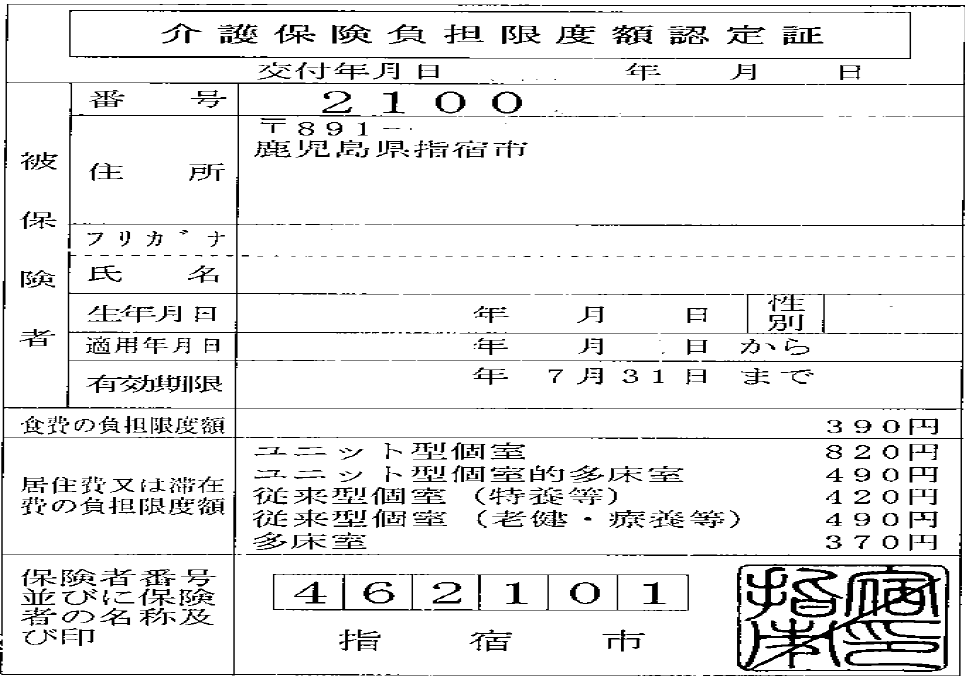  ★利用者負担段階の区分（表1）利用者負担段階食　費居　　住　　費居　　住　　費居　　住　　費居　　住　　費居　　住　　費居　　住　　費利用者負担段階食　費ユニット型個室ユニット型個室的多床室従来型個室(特養等）※3従来型個室(老健・療養等）　※4多床室(特養等）※3多床室(老健・療養等）　※4第１段階300円820円490円320円490円0円0円第２段階390円820円490円420円490円370円370円第３段階650円1,310円1,310円820円1,310円370円370円第４段階基準費用額※51,380円1,970円1,640円1,150円1,640円840円370円